Name / Address Change Form~ ~ ALL HIGHLIGHTED AREAS ARE REQUIRED TO BE COMPLETED ~ ~Updated: January 2013!8157-NCH!Virginia M. Barry, Ph.D.Commissioner of EducationTel. 603-271-3144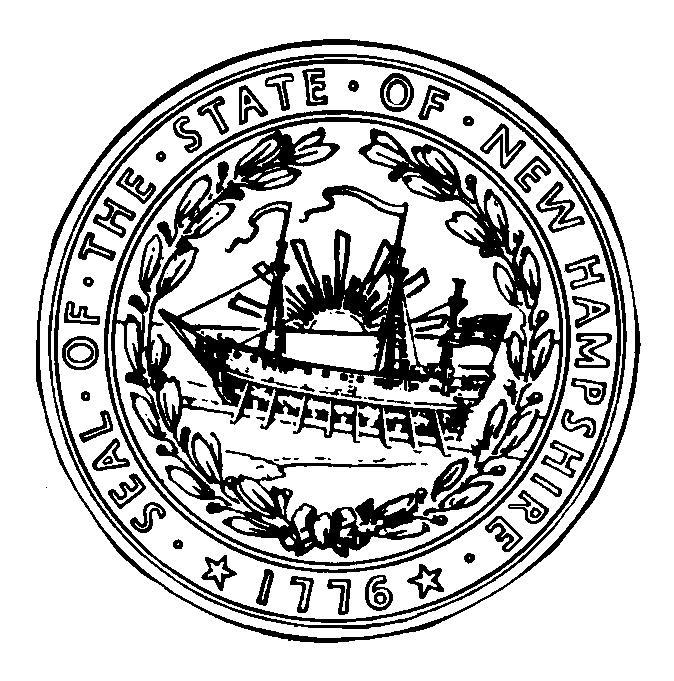 Paul LeatherDeputy CommissionerTel. 603-271-7301STATE OF NEW HAMPSHIREDEPARTMENT OF EDUCATION101 Pleasant StreetConcord, N.H. 03301Citizens Services Line 1-800-339-9900Contact:Bureau of Credentialing101 Pleasant StreetConcord,  NH  03301Tel:  271-2409Fax:  271-4134Date:*Social Security Number:*Social Security Number:ORORTeacher #:Teacher #:Teacher #:I have changed my:		I have changed my:		NameNameName(check appropriate box)(check appropriate box)former name on file is:former name on file is:former name on file is:(please PRINT)(please PRINT)(please PRINT)(please PRINT)(please PRINT)(please PRINT)(please PRINT)AddressAddressAddressTelephone numberTelephone numberTelephone number*New Name:*New Name:*New Mailing Address:*New Mailing Address:(Mailing Address)(Mailing Address)(Mailing Address)(Mailing Address)(Mailing Address)To be used for statistical purposes only:	______   American Indian______   Asian/PAC______	Black/Non Hispanic______	White/Non Hispanic______   HispanicTo be used for statistical purposes only:	______   American Indian______   Asian/PAC______	Black/Non Hispanic______	White/Non Hispanic______   HispanicTo be used for statistical purposes only:	______   American Indian______   Asian/PAC______	Black/Non Hispanic______	White/Non Hispanic______   HispanicTo be used for statistical purposes only:	______   American Indian______   Asian/PAC______	Black/Non Hispanic______	White/Non Hispanic______   HispanicCity              State              Zip codeCity              State              Zip codeCity              State              Zip codeCity              State              Zip codeCity              State              Zip codeTo be used for statistical purposes only:	______   American Indian______   Asian/PAC______	Black/Non Hispanic______	White/Non Hispanic______   HispanicTo be used for statistical purposes only:	______   American Indian______   Asian/PAC______	Black/Non Hispanic______	White/Non Hispanic______   HispanicTo be used for statistical purposes only:	______   American Indian______   Asian/PAC______	Black/Non Hispanic______	White/Non Hispanic______   HispanicTo be used for statistical purposes only:	______   American Indian______   Asian/PAC______	Black/Non Hispanic______	White/Non Hispanic______   Hispanic(         )(         )(         )(         )(         )To be used for statistical purposes only:	______   American Indian______   Asian/PAC______	Black/Non Hispanic______	White/Non Hispanic______   HispanicTo be used for statistical purposes only:	______   American Indian______   Asian/PAC______	Black/Non Hispanic______	White/Non Hispanic______   HispanicTo be used for statistical purposes only:	______   American Indian______   Asian/PAC______	Black/Non Hispanic______	White/Non Hispanic______   HispanicTo be used for statistical purposes only:	______   American Indian______   Asian/PAC______	Black/Non Hispanic______	White/Non Hispanic______   Hispanic*New Telephone number:*New Telephone number:(         )(         )(         )(         )(         )To be used for statistical purposes only:	______   American Indian______   Asian/PAC______	Black/Non Hispanic______	White/Non Hispanic______   HispanicTo be used for statistical purposes only:	______   American Indian______   Asian/PAC______	Black/Non Hispanic______	White/Non Hispanic______   HispanicTo be used for statistical purposes only:	______   American Indian______   Asian/PAC______	Black/Non Hispanic______	White/Non Hispanic______   HispanicTo be used for statistical purposes only:	______   American Indian______   Asian/PAC______	Black/Non Hispanic______	White/Non Hispanic______   Hispanic*Alternative Telephone:*Alternative Telephone:(         )(         )(         )(         )(         )To be used for statistical purposes only:	______   American Indian______   Asian/PAC______	Black/Non Hispanic______	White/Non Hispanic______   HispanicTo be used for statistical purposes only:	______   American Indian______   Asian/PAC______	Black/Non Hispanic______	White/Non Hispanic______   HispanicTo be used for statistical purposes only:	______   American Indian______   Asian/PAC______	Black/Non Hispanic______	White/Non Hispanic______   HispanicTo be used for statistical purposes only:	______   American Indian______   Asian/PAC______	Black/Non Hispanic______	White/Non Hispanic______   HispanicTo be used for statistical purposes only:	______   American Indian______   Asian/PAC______	Black/Non Hispanic______	White/Non Hispanic______   HispanicTo be used for statistical purposes only:	______   American Indian______   Asian/PAC______	Black/Non Hispanic______	White/Non Hispanic______   HispanicTo be used for statistical purposes only:	______   American Indian______   Asian/PAC______	Black/Non Hispanic______	White/Non Hispanic______   HispanicTo be used for statistical purposes only:	______   American Indian______   Asian/PAC______	Black/Non Hispanic______	White/Non Hispanic______   Hispanic*email address:*email address:To be used for statistical purposes only:	______   American Indian______   Asian/PAC______	Black/Non Hispanic______	White/Non Hispanic______   HispanicTo be used for statistical purposes only:	______   American Indian______   Asian/PAC______	Black/Non Hispanic______	White/Non Hispanic______   HispanicTo be used for statistical purposes only:	______   American Indian______   Asian/PAC______	Black/Non Hispanic______	White/Non Hispanic______   HispanicTo be used for statistical purposes only:	______   American Indian______   Asian/PAC______	Black/Non Hispanic______	White/Non Hispanic______   HispanicTo be used for statistical purposes only:	______   American Indian______   Asian/PAC______	Black/Non Hispanic______	White/Non Hispanic______   HispanicTo be used for statistical purposes only:	______   American Indian______   Asian/PAC______	Black/Non Hispanic______	White/Non Hispanic______   HispanicTo be used for statistical purposes only:	______   American Indian______   Asian/PAC______	Black/Non Hispanic______	White/Non Hispanic______   HispanicTo be used for statistical purposes only:	______   American Indian______   Asian/PAC______	Black/Non Hispanic______	White/Non Hispanic______   Hispanic*Alternate email address:*Alternate email address:To be used for statistical purposes only:	______   American Indian______   Asian/PAC______	Black/Non Hispanic______	White/Non Hispanic______   HispanicTo be used for statistical purposes only:	______   American Indian______   Asian/PAC______	Black/Non Hispanic______	White/Non Hispanic______   HispanicTo be used for statistical purposes only:	______   American Indian______   Asian/PAC______	Black/Non Hispanic______	White/Non Hispanic______   HispanicTo be used for statistical purposes only:	______   American Indian______   Asian/PAC______	Black/Non Hispanic______	White/Non Hispanic______   HispanicTo be used for statistical purposes only:	______   American Indian______   Asian/PAC______	Black/Non Hispanic______	White/Non Hispanic______   HispanicTo be used for statistical purposes only:	______   American Indian______   Asian/PAC______	Black/Non Hispanic______	White/Non Hispanic______   HispanicTo be used for statistical purposes only:	______   American Indian______   Asian/PAC______	Black/Non Hispanic______	White/Non Hispanic______   HispanicTo be used for statistical purposes only:	______   American Indian______   Asian/PAC______	Black/Non Hispanic______	White/Non Hispanic______   Hispanic*Printed Name:*Printed Name:Date Submitted:Date Submitted:Date Submitted:Date Submitted:*Signature:*Signature: